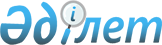 Об установлении ограничения в связи со вспышкой бруцеллеза мелкого  рогатого скота на территории Жана тилекского сельского округа
					
			Утративший силу
			
			
		
					Решение акима Жана тилекского сельского округа Урджарского района Восточно-Казахстанской области от 18 июля 2011 года N 6. Зарегистрировано Управлением юстиции Урджарского района Департамента юстиции Восточно-Казахстанской области 08 августа 2011 года за N 5-18-128. Утратило силу - решением акима Жана тилекского сельского округа Урджарского района ВКО от 29 ноября 2011 года N 11

      Сноска. Утратило силу - решением акима Жана тилекского сельского округа Урджарского района ВКО от 29.11.2011 N 11.      Примечание РЦПИ.

      В тексте сохранена авторская орфография и пунктуация.      В соответствии с подпунктом 7) статьи 10-1 Закона Республики Казахстан «О ветеринарии» от 10 июля 2002 года, на основании представления главного государственного ветеринарно-санитарного инспектора Урджарского района от 14 июня 2011 года № 521 аким Жана тилекского сельского округа РЕШИЛ:



      1. Установить ограничения в связи со вспышкой бруцеллеза среди мелкого рогатого скота на территории Жана тилекского сельского округа с введением ограничительных мероприятии, согласно действующего законодательства.



      2. Рекомендовать государственному ветеринарно-санитарному инспектору Жана тилекского сельского округа Т. Куанышбекову обеспечить контроль за исполнением требований данных ограничительных мероприятий.

      3. Рекомендовать директору коммунального государственного казенного предприятия медицинское объединение № 1 Урджарского района Б. Мадрахимову проведение медицинского осмотра контактных людей с положительно реагирующим на бруцеллез скотом Жана тилекского сельского округа.

      4. Рекомендовать участковому инспектору полиции Жана тилекского сельского округа Е. Юсупбаеву оказать содействие в проведении оздоровительных мероприятий.

      5. Государственному ветеринарно - санитарному врачу Жана тилекского сельского округа К. Кунчаеву организовать проведение оздоровительных мероприятий.

      6. Контроль за выполнением данного решения оставляю за собой.



      7. Данное решение вводится в действие по истечении десяти календарных дней после дня его первого официального опубликования.

       Аким Жана тилекского

      сельского округа                                 К. Карыбаев      Согласовано:      Государственный ветеринарно-

      санитарный инспектор Жана тилекского

      сельского округа                                 Т. Куанышбеков

      «18» июля 2011 г.      Директор коммунального

      государственного казенного

      предприятия медицинское

      объединение № 1 Урджарского района                Б. Мадрахимов

      «18» июля 2011 г.      Участковый инспектор полиции

      Жана тилекского сельского округа                 Е. Юсупбаев

      «18» июля 2011 г.
					© 2012. РГП на ПХВ «Институт законодательства и правовой информации Республики Казахстан» Министерства юстиции Республики Казахстан
				